.My oldest daughter and I choreographed this dance on my birthday while visiting my Mom in CaliforniaIntro: 16 countsSTEP, LOCK, LOCK STEP, ROCK, RECOVER, COASTER STEPSTEP, ¼ TURN, CROSS SHUFFLE, ROCK, RECOVER, WEAVEHIP BUMP X2, HIP BUMP X2, ROCK, RECOVER, ROCK, RECOVERJAZZ BOX ¼ TURN, STEP, ½ TURN, STEP, ¼ TIRNStart again facing 3.00Restarts in wall 3 & 8 after 8 counts (restart both times facing 6.00)EnjoyHome To California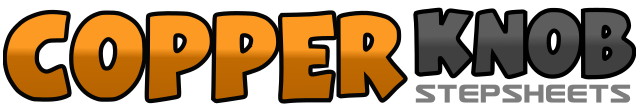 .......Count:32Wall:4Level:Improver.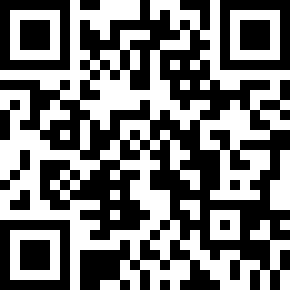 Choreographer:Kelli Haugen (NOR) & Jessica Gullhagen (NOR) - February 2020Kelli Haugen (NOR) & Jessica Gullhagen (NOR) - February 2020Kelli Haugen (NOR) & Jessica Gullhagen (NOR) - February 2020Kelli Haugen (NOR) & Jessica Gullhagen (NOR) - February 2020Kelli Haugen (NOR) & Jessica Gullhagen (NOR) - February 2020.Music:California - Eric EthridgeCalifornia - Eric EthridgeCalifornia - Eric EthridgeCalifornia - Eric EthridgeCalifornia - Eric Ethridge........1,2,3&4Step forward on RF, lock LF behind RF, step forward on RF, lock LF behind RF,step forward on RF5,6,7&8Rock forward on LF, recover on RF, step back on LF, step RF next to LF,step forward on LF1,2,3&4Step forward on RF, ¼ turn left on LF, cross RF over LF, step slightly left on LF,cross RF over LF (9.00)5,6,7&8Rock side left on LF, recover on RF, cross LF behind RF, step side right on RF,cross LF over RF1,2,3,4Step side right on RF & bump hip right 2x, bump left hip 2x5,6,7,8Rock side right RF, recover on LF, rock side right RF, recover on LF1,2,3,4Cross RF over LF, step back on LF, ¼ turn right step side right on RF, step forward on LF (12.00)5,6,7,8Step forward on RF, ½ turn left on LF, step forward on RF, ¼ turn left on LF (3.00)